Забайкальский край, Приаргунский районМБОУ Досатуйская СОШ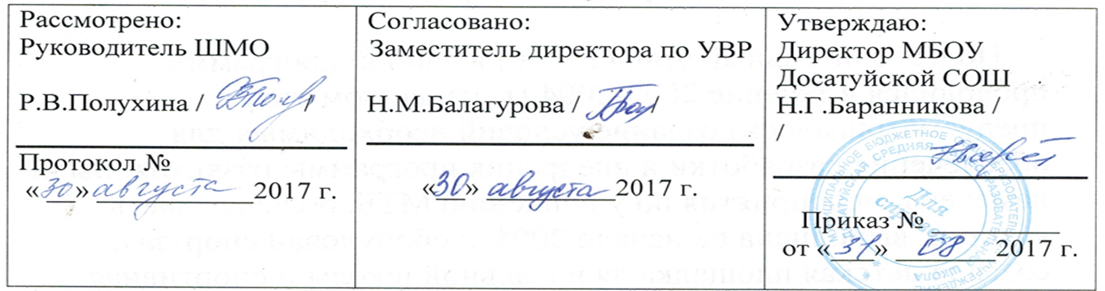 Комплексная психологическая программа по профилактике воздействия вредных привычек «Твой выбор»Срок реализации 5 годВозраст детей 07 – 17 летСоставил: Р.В.Полухина – заместитель директора по ВРп.Досатуй